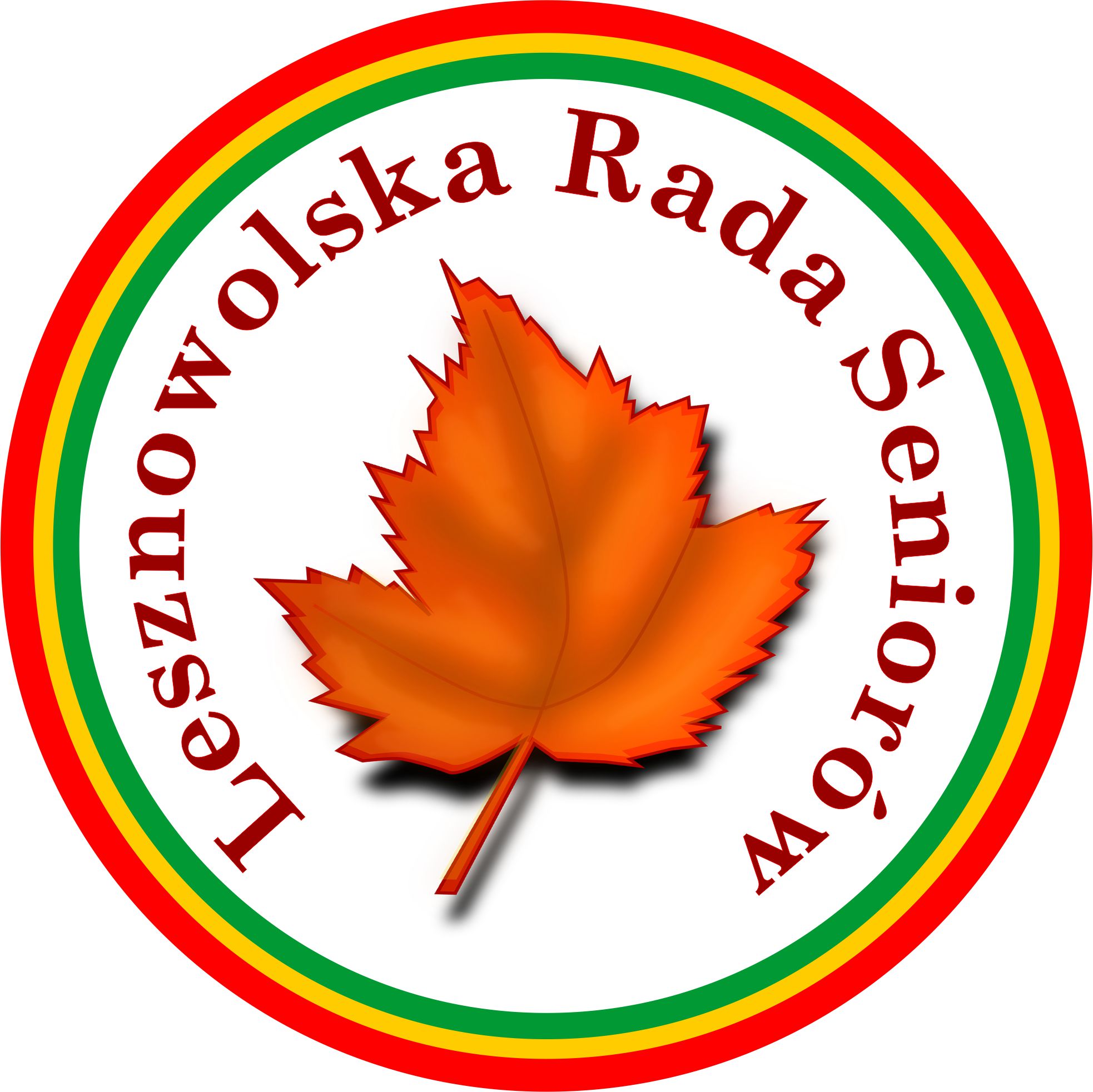 LRS.01.04.2019Protokół Nr 4/LRS/ 2019z zebrania Lesznowolskiej Rady Seniorów w dniu 19 lutego 2019 roku.Otwarcie   obrad posiedzenia Lesznowolskiej Rady Seniorów.1/ Przewodnicząca LRS St. Kondracka przywitała wszystkich zebranych     na posiedzeniu Rady Seniorów.Przedstawienie porządku obrad i stwierdzenie quorum niezbędnego do podejmowania decyzji.1/ Przewodnicząca LRS St. Kondracka przedstawiła proponowany porządek     posiedzenia, uzgodniony na posiedzeniu Prezydium Rady w dniu 1 lutego 2019 roku     ( porządek obrad stanowi zał. nr 1 do protokołu).  LRS i stwierdziła  quorum  niezbędne      do podejmowania decyzji (lista obecności stanowi zał. nr 2 do protokołu).2/ Głosami : z – 14 , P- 0 w – 0  Lesznowolska Rada Seniorów  przyjęła    proponowany porządek obrad posiedzenia.Podjęcie uchwały w sprawie wybrania i zatwierdzenia logo Lesznowolskiej Rady Seniorów.1/ Przewodnicząca LRS przedstawiła proponowane 3 wzory logo LRS ( wzory stanowią     załącznik nr 3 do protokołu) do decyzji LRS i zaproponowała dyskusję nad jego wyborem.2/ W dyskusji zabrał głos Senior Marian Pasek, który wniósł uwagę co do kształtu logo.    Jego zdaniem logo o kształcie okrągłym jest zarezerwowane dla instytucji i urzędów     państwowych. 3/ Przewodnicząca LRS St. Kondracka zobowiązała się ustalić stan prawny     za pośrednictwem koordynatora z Urzędu Gminy  Pani Małgorzaty Wiśniakowskiej,    która uzyska od Pani Mecenas opinię prawna na ten temat.4/ Przewodnicząca St. Kondracka poddała pod głosowanie pierwszy wzór,    logo o okrągłym kształcie z listkiem klonu zwróconym do góry i skierowanym     w lewą stronę z napisem „ Lesznowolska Rada Seniorów”  rozpoczynającym     się od dołu w kolorach żółto-zielono-pomarańczowym. 5/ Głosowanie : z – 8, p – 6, w – 0 .6/ Przewodnicząca poddała pod głosowanie logo o Nr 2 – o kształcie okrągłym     z listkiem klonu, skierowanym do góry zwróconym w lewa stronę i napisem    „Lesznowolska Rada Seniorów” rozpoczynającym się od góry w kolorach     żółto-zielono-pomarańczowym.7/ Głosowanie : z – 0, p – 14, w – 0 .8/ Przewodnicząca St. Kondracka poddała pod głosowanie trzeci wzór logo o kształcie    kwadratu z napisem „Lesznowolska Rada Seniorów” na dole w kolorach     żółto-zielono-pomarańczowym.9/ Głosowanie : z – 5, p – 8, w – 1 .          10/ Przewodnicząca St. Kondracka, że Lesznowolska Rada Seniorów, wybrała                 pierwszy wzór logo. Zaakceptowanie ramowego planu pracy przedstawionego przez Prezydium LRS na 2019 rok.1/ Przewodnicząca St. Kondracka przedstawiła „ramowy projekt pracy dla LRS    na 2019 rok i zaproponowała dyskusję (projekt planu pracy stanowi     zał. Nr 4 do  Protokołu).2/ Dyskusja :     W dyskusji zabrali głos wszyscy Seniorzy. Ustalono, że do dnia 4 marca 2019 roku      będą zgłaszane uwagi propozycje tematów do planu . 3/ Ustalono, że projekt pracy na 2019 rok zostanie zatwierdzony na następnym    posiedzeniu LRS. Wyrażenie zgody na udostępnienie  danych osobowych członków LRS dla potrzeb realizacji zadań LRS zgodnie z RODO.     1/ Przewodnicząca LRS St. Kondracka przedstawiła członkom Rady potrzebę wyrażenia    zgody na udostepnienie danych osobowych (imienia i nazwiska, numerów telefonów    z adresami e-mailowymi ) członków LRS  dla  potrzeb realizacji zadań  LRS zgodnie     z RODO (lista nazwisk z numerami kontaktowymi stanowi zał. Nr 5 do Protokołu).2/ Głosami : z – 14, p – 0 , w – 0  Lesznowolska  Rada   Seniorów   wyraziła   zgodę     na   piśmie  na  udostępnienie  danych osobowych członków  LRS  dla  potrzeb    realizacji zadań LRS zgodnie z RODO.Rozważenie powołania Rzecznika Prasowego Lesznowolskiej Rady Seniorów.1/ Przewodnicząca LRS St. Kondracka zaproponowała powołanie spośród członków    Rady Rzecznika i zaproponowała dyskusję na ten temat.2/ Dyskusja: W dyskusji wzięli głos wszyscy Seniorzy. 3/ Głosami : z – 0, p – 14, w – 0 LRS postanowiła odrzucić wniosek o powołanie    Rzecznika LRS.Ustalenie częstotliwości posiedzeń Lesznowolskiej Rady Seniorów.1/ Przewodnicząca zaproponowała aby w drodze dyskusji LRS ustaliła częstotliwość    organizowania posiedzeń.2/ Dyskusja : wszyscy obecni Państwo Seniorzy.3/ Przewodnicząca składa wniosek aby posiedzenia LRS odbywały się  raz  w   miesiącu    zgodnie ze Statutem LRS, który przewiduje minimum jedno spotkanie raz  na kwartał.    Ponadto proponuje aby spotkania odbywały się również w terenie w innych    placówkach jeżeli LRS otrzyma takie zaproszenie.4/ Głosami : z – 14, p – 0 , w – 0 LRS przyjęła wniosek w sprawie zarządzenia    jednego  spotkania w miesiącu.Sprawy różne.Nie zgłoszono.Zamknięcie posiedzenia LRS.Przewodnicząca LRS zamknęła posiedzenie LRS.                                                                                                          Przewodnicząca                                                                                                  Lesznowolskiej Rady seniorów                                                                                                     Stanisława Kondracka                                                                                                           Protokołowała: Anna Baron